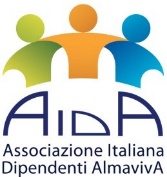 Compagnia attori&tecnicipresenta HOUSES Chi ci entra è perdutoDi Andrea Lolli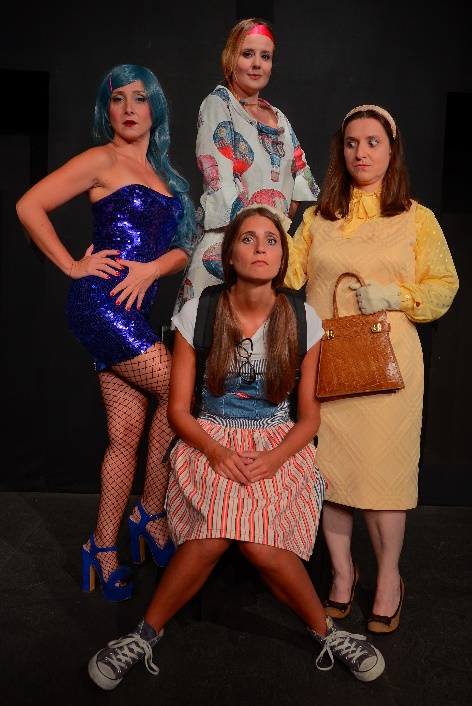 Con Elisa Di Eusanio, Carla Ferraro, Valentina Martino Ghiglia, Silvia Siravo la voce di Dio Francesco Pannofinoregia Ferdinando Cerianimusiche Germano MazzocchettiIn Houses si racconta in maniera comica e graffiante la solitudine all'interno di quei microcosmi che possono essere gli appartamenti che nel grande universo rischiano di diventare monadi indipendenti. Il filo conduttore è dato da quattro donne che parallelamente prendono possesso di un appartamento. Intorno a loro donne delle pulizie rumene, aggressive venditrici immobiliari, vecchie in nuda proprietà che non vogliono morire etc.…Il tema di fondo  è la solitudine e una realtà di gruppo che spesso non coincide con quella che è la nostra realtà personale come una surreale riunione di condominio raccontata da una delle donne. Alla fine, le donne riusciranno a parlarsi attraverso un muro che divide i due appartamenti ma la realtà non è sempre quella che appare Il tutto condito da balletti, canzoni e musiche in un turbinio di scale e ascensori, portieri e amministratori. fino al 16 ottobreGiovedì e venerdì ore 21:00, sabato ore 20:00, domenica ore 17:30Teatro BelliPiazza di Santa Apollonia 11°Biglietti: intero 20 euroridotto promozione riservato ai Soci AIDA 12 euroAll’atto della prenotazione indicare l’appartenenza al CRAL AIDA AlmavivA. Rivolgersi a: Alt Academytel. 06.4070056 - 393.5932844lietta@altacademy.it